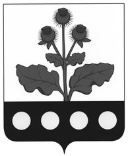 СОВЕТ НАРОДНЫХ ДЕПУТАТОВ КРАСНОЛИПЬЕВСКОГО СЕЛЬСКОГО ПОСЕЛЕНИЯ РЕПЬЁВСКОГО МУНИЦИПАЛЬНОГО РАЙОНА ВОРОНЕЖСКОЙ ОБЛАСТИРЕШЕНИЕ«10» февраля 2023 г. №59 с. КраснолипьеВ соответствии с Федеральным законом от 06.10.2003 года № 131-ФЗ «Об общих принципах организации местного самоуправления в Российской Федерации», Уставом Краснолипьевского сельского поселения, заслушав и обсудив отчет главы Краснолипьевского сельского поселения о результатах его деятельности и деятельности администрации поселения в 2022 году, Совет народных депутатов Краснолипьевского сельского поселения Репьёвского муниципального района Воронежской области решил:1. Утвердить отчет о результатах деятельности главы и администрации Краснолипьевского сельского поселения в 2022 году (прилагается).2. Признать деятельность главы Краснолипьевского сельского поселения Ерёминой Тамары Ивановны в 2022 году удовлетворительной. УТВЕРЖДЕН:решением Совета народных депутатов Краснолипьевского сельского поселенияРепьёвского муниципального районаВоронежской областиОт «10» февраля 2023 года № 59ОТЧЕТГЛАВЫ КРАСНОЛИПЬЕВСКОГО СЕЛЬСКОГО ПОСЕЛЕНИЯЕРЁМИНОЙ ТАМАРЫ ИВАНОВНЫО О РЕЗУЛЬТАТАХ СВОЕЙ ДЕЯТЕЛЬНОСТИ И ДЕЯТЕЛЬНОСТИ АДМИНИСТРАЦИИ ПОСЕЛЕНИЯ В 2022 ГОДУУважаемые депутаты, жители поселения и наши гости!        Руководствуясь Федеральным законом от 06.10.2003 года №131-ФЗ «Об общих принципах организации местного самоуправления в Российской Федерации», Уставом Краснолипьевского сельского поселения Вашему вниманию предоставляется отчет о результатах деятельности главы и администрации сельского поселения в 2022 году.       Нормативной основой деятельности главы и администрации сельского поселения является вышеуказанный Федеральный закон, Устав сельского поселения, другие нормативно-правовые акты. Согласно действующему Уставу, глава сельского поселения осуществляет полномочия на постоянной основе, исполняет полномочия председателя Совета народных депутатов поселения и возглавляет администрацию поселения. Деятельность главы и администрации сельского поселения неразрывно связаны, представляют единое целое и направлены на решение 27 вопросов местного значения, предусмотренных Уставом поселения, и лежат в основе структуры представленного Вам доклада.              Структура администрации нашего поселения остаётся неизменной: глава сельского поселения, заместитель, главный бухгалтер, старший инспектор и инспектор первичного воинского учета. Средняя заработная плата сотрудников администрации – 33280. 00 руб.                  В начале доклада - немного общей информации о поселении            Краснолипьевское сельское поселение включает в себя два населённых пункта - с. Краснолипье (административный центр) и х. Дубинин (население и дома отсутствуют). Общая площадь поселения - . Количество домовладений – 733, из них жилых – 574 (78,3%). Общая численность населения - 1587 человек, из них трудоспособное - 926 (58,3%) от общего количества населения, дети до 16 лет - 259 чел. (16,3%), население пенсионного возраста составляет 402 чел. (25,3%).              За 2022 год родилось 13 чел., умерло 26 чел., прибыло 63 чел., убыло 15 человек.                                   Теперь переходим к вопросам об исполнении полномочий в решении вопросов местного значения.                            Бюджет сельского поселения в 2022 году             Бюджет Краснолипьевского сельского поселения на 2022 г. был сформирован в соответствии с законодательством, по доходам составил 7051, 3 тыс. руб. (2021г – 6238, 7 тыс. руб.).  План по доходам выполнен на 113, 0 %. Расходы бюджета составили 6837,5 тыс. руб. Денежные средства в размере 190, 0 тыс. руб., поступившие в конце года 2022 года из областного бюджета на оборудование контейнерных площадок израсходованы в полном объеме согласно договоров.  Структура доходной части бюджета выглядит следующим образом:         - собственные доходы составляют – 2554, 5 тыс. руб.       - финансовая помощь из федерального, регионального и муниципального бюджетов, т.е. безвозмездные поступления от бюджетов других уровней – 4496, 8 тыс. руб. (63, 8 %); доля собственных доходов составила 36,2%.  Из собственных доходов наибольший удельный вес - 86,9 % составляет земельный налог. Фактическое поступление земельного налога за 2022 год составило 2219, 9 тыс. руб. при плане 2217, 0 тыс. руб.  По данному виду налога план выполнен на 100,1 %. В 2022 г году администрацией сельского поселения была проведена большая работа по отработке недоимок, были достигнуты, неплохие результаты. Это стало возможным благодаря настойчивости, последовательности, дотошности и упорству в достижении поставленных целей старшего инспектора администрации Черниковой Е.Н. Налог на доходы физических лиц -  составил 127, 3 тыс. руб.  Налог на имущество физических лиц – 203, 1 тыс. руб. Государственная пошлина – 2,2 тыс. руб.Штрафы – 2, 0 тыс. руб.              Расходование всех денежных средств производилось в соответствии со сводной бюджетной росписью, утвержденными планами мероприятий и сметами на финансовый год.Расходы бюджета за 2022 год составили 6837,5 тысяч рублей.  Из них:- общегосударственные вопросы (обеспечение деятельности главы с/п и органов местного самоуправления) – 2626,7 тыс.  руб.(оплата труда с начислениями, услуги связи, уплата налога за имущество, содержание и обслуживание автомобиля, оплата услуг редакции, канцтовары, ремонт и содержание оргтехники, оплата программного обеспечения);- расходы на культуру составили – 2036,3 тыс. руб.(коммунальные услуги, заработная плата технички, текущий ремонт здания ДК и музея, хозтовары, моющие средства, проведение культурно - массовых мероприятий, приобретение венков, межбюджетные трансферты – 449, 6 тыс. рублей).- расходы на жилищно-коммунальное хозяйство составили 1802,9тыс. рублей, а именно:- обустройство контейнерных площадок- 191,7 тыс. - бензин на благоустройство, на сумму 16,4 тыс. руб. - социально- значимые работы 15,9 тыс. руб.- спиливание аварийных деревьев – 125,0 тыс. руб.- оплата по договорам гражданско-правового характера 92,5 тыс. руб.- выкорчевка пней, вывоз строительных отходов и пней, погрузка и доставка    грунта 137,9 тыс. руб.- доставка песка на общественные территории – 18,0 тыс. руб.- скашивание сорной растительности и расчистка тротуаров – 67, 9 тыс. руб.- оплата электроэнергии (уличное освещение) – 321 тыс. руб. - покупка вазонов - 62,1 тыс. руб.- въездные стелы, фасадки, таблички с надписями - 85,1 тыс. руб.- многолетние насаждения- 36,5 тыс. руб.- МАФ, заготовки для скамеек, урны – 204,9 тыс. руб.- остальные основные средства– 64,3 тыс. руб. (инструменты, электротовары, триммер, бензопила, шуруповерт, прожектора, фотореле, лопаты, скребки, таймеры, запчасти, спортивные сетки)- стройматериалы – 117,1 тыс. руб.) -благоустройство территории и прочее - 165,7 тыс. руб. (хозтовары для благоустройства зон отдыха, детских площадок, сквера, электролампы, леска для триммера, электроды, краска, цемент, провод, известь, краска фасадная, удобрение, подкормка для деревьев и кустарников, гербициды и т.д).  -  изготовление межевого плана образования земельного участка 14,4 тыс. руб.,  - проверка сметной документации – 8,5 тыс. руб.- ремонт светильников – 15,0 тыс. руб. -замена ламп в светильниках уличного освещения, договора с МРСК - 10,1 тыс. руб.-ремонт тепловых счетчиков – 13,0 тыс.руб.- содействие занятости населения 9,9 тыс. руб.- расходы на дорожное хозяйство - 195, 8 тыс. рублей;- расходы на военно-учётный стол – 99,0 тыс. рублей;- социальные расходы (выплата муниципальной пенсии) – 76, 8 тыс. руб. Всё имущество и недвижимость, находящиеся в собственности сельского поселения,  имеется в наличии и используется по назначению. Организация электро-, газо-, тепло-, водоснабжения поселения, снабжение топливом         Для комфортного проживания граждан на территории Краснолипьевского сельского поселения предоставление им услуг по электро- газо- и теплоснабжению осуществляется на должном уровне. Наше село имеет достаточно развитую инфраструктуру. Электрифицировано 99% и газифицировано 92,3 % домовладения. Все социально-значимые объекты бесперебойно получают тепло от модульной газовой котельной. В прошлом году все организации, занимающиеся организацией электро-газо-тепло-снабжения   работали в штатном режиме, с их руководителями поддерживалась постоянная связь,  сбоев в их работе не было. Но в декабре обнаружены были проблемы с техническим состоянием трассы теплоцентрали, в 1 квартале 2023 года, до окончания отопительного сезона, запланирован ремонт  инженерных сетей теплоснабжения перед зданием Краснолипьевского Дома культуры и в актовом зале ДК, а до конца года ремонт участка теплотрассы, идущей к школе.        Также планируем в ближайшее время поставить фотореле на всех 10 узлах учета электроэнергии (уличное освещение), чтобы не в ручном режиме, а в автоматическом, в зависимости от продолжительности светового дня, включались и выключались уличные светильники на улицах, где есть фонарная линия.        Организацией водоснабжения в поселении с 2011 года занимается ТСЖ «Краснолипье». На сегодняшний день 500 жилых домовладений (87,3%) подключены к центральному водопроводу, из них – 28 домовладений в настоящее время по разным причинам водой не пользуются. Сумма добровольного взноса за пользование водой остаётся неизменной с 2011 года - 50 руб. за 1 куб. м. Мы за эти годы не стали увеличивать обязательный сбор – до 60 рублей за 1 куб. м воды, хотя по другим поселениям это сделали в последние годы. Анализ платежей за пользование водой показал, такое повышение ничего не даст, экономически это делать нецелесообразно, водопользователи, которые платят за 1-2 куба воды в месяц, в бюджет ТСЖ будут добавлять всего по 10-20 рублей. В настоящее время водопользователи, начиная с 2014 года продолжают вносить дополнительный добровольный платеж – 50 руб. в месяц. После получения лицензии, были заключены договора с водопользователями, в которых была оговорены сумма основного платежа, и сумма  дополнительного платежа, который идет в общий бюджет ТСЖ, ежемесячно кладется на счет. Остались 4 -5 человек, которые продолжают «бороться» против дополнитедльного платежа. По нашим наблюдениям, «копья ломали» и продолжают будоражить население выступлениями на каждом углу о якобы незаконном взимании дополнительных платежей, это те, кто платит в месяц по 1-2 м куб. за воду (ведь они переплачивают лишних 20—30 рублей). К счастью, в основном наши жители проявляют благоразумие и здравомыслие. За эти 9 лет погашены были все налоги и платежи, ни разу ни на один насос не собирались дополнительные средства, и даже сейчас в запасе имеется 2 новых насоса (их покупали уже по цене около 80 тысяч рублей), и 1 – привезли после ремонта, ни разу во время ремонта сетей все село не сидело без воды более суток, в 2018 году перебурена скважина на ул. Комарова, приобретены магнитные пломбы для установки на приборах учета воды в домовладениях водопользователей в достаточном количестве. Благодаря сбору в 2017 году по 500 рублей с каждого домовладения, удалось не только изготовить сметно-проектную документацию, получить лицензию, да ещё израсходовать оставшиеся после получения лицензии собранные средства (32 тысячи рублей) на реализацию проекта ТОСа по воде на ул. Кольцова (заменили 700 метров трубы). На сегодняшний день, по нашим наблюдениям,  самый проблемный участок водопровода проходят на ул. Ленина. В конце прошлого года на этой улице, на одном из участков была заменена сгнившая стальная труба на полиэтиленовую (около 80 метров), диаметром 63 мм. Очень тяжело пришлось (как «слепые котята»,  искали подводы, специалистов нет, грунтовые воды заполняют траншею в считанные минуты, Кретинин Ю.А. пришлось выкачать 60 машин воды. Очень дорого обошлась ТСЖ  замена трубы. Благодаря тому, что деньги накопились на счету в конце года,   в течение 2 х месяцев смогло оплатить понесенные расходы – более 130 тысяч рублей. Надеемся в этом году ТОСу «Нивская община» удастся получить грант, чтобы продолжить  замену  труб на самом проблемном участке улицы Ленина. Надо отметить,  положительный момент в работе ТСЖ в текущем году: с приходом в ТСЖ нового председателя, Сушковой ТА, человека неравнодушного, обладающего организаторскими способностями, имеющего индивидуальный подход ко всем водопользователям, активизировалась работа по сбору членских взносов за воду и на содержание кладбища, по проверке счетчиков, по установке магнитных пломб. Желательно ТСЖ в текущем году активизировать работу с водопользователями по замене счетчиков, так как у многих стоят счетчики,  установленные 10-15 лет назад  (незвестно, достоверны ли показания) и закончить работу по заключению договоров с водопользователями.    Мы в течение многих лет предпринимаем необходимые меры, чтобы войти в программу «Чистая вода», так как давно назрела необходимость полной реконструкции водопровода на территории поселения.  За 10 последних лет это удалось сделать только райцентру. Все остальные областные программы, в рамках которых предусмотрены частичная замена труб, замена  башен Рожновского, на эти цели  могут быть выделены  гранты и субсидии до 1 млн. и до 3 млн. рублей. Эти программы предусматривают участие на конкурсной основе, при обязательном софинансировании (жители и благотворители должны вложить до 30% от выделяемой суммы). В настоящее время, чтобы поставить новую башню и пробурить скважину необходимо около 8,5 млн рублей. Обязательное условие – предварительно должна быть подготовлена  проектно-сметная документация. Посоветовавшись со специалистами и администрацией района, мы пришли к выводу, что в ближайшее время нам необходимо попытаться реанимировать скважину на ул. Ленина, 22А. Если гарантий на положительный результат  от специализированной организация мы не получим, надо будет заказывать  сметно-проектную документацию на перебуривание скважины на этом же месте, так как башня находится в исправном состоянии (расходы будут меньше). Мы планируем эту работу организовать в текущем году,  чтобы в случае полного выхода из строя одной из действующих скважин (когда село может остаться без воды), у нас были бы в наличии готовые документы. Дорожная деятельность         Протяженность дорог общего пользования местного значения составляет 21 873 м. За последние 7 лет протяжённость дорог с твёрдым покрытием увеличилась на 12,0 км, в т.ч. с асфальтово- бетонным покрытием на 8,7 км. В 2022 году, несмотря на то, что подавалась заявка на все дороги, которые требуют ремонта в 1 очередь – это грунтовые дороги, не имеющие твердого покрытия, дороги, на которых уложен был щебень 6-7 лет назад,  а также на те участки дорог, по которым нет возможности проезжать мусоровозам в распутицу и дождливую погоду. Но, к сожалению. были выделены денежные средства лишь на 3 участка дорог: ул. Первомайская 199 м (обновление– асфальтово- бетонного покрытия), ул. Советская, 116 м- щебёночное покрытие, что позволило соединить ул. Советскую с ул. Октябрьской), ул. Чапаева- 789 м -  щебёночное покрытие (на общую сумму 3 млн. 808 тыс. рублей). К сожалению,  не удалось соединить ул. Чапаева с ул. Кольцова. Из- за каких-то 150-200 м грунтовки мусоровоз не сможет проезжать по ул. Чапаева.            На следующий год планируется ремонт участка дороги на ул. Чапаева (уложить асфальтово-бетонное покрытие) – 1000 м,  ул. Советская (асфальтово-бетонное покрытие - 1387 м), ул. Ленина (щебёночное покрытие – 350 м).  В этом году планируется на ул. Ленина, где проходит региональная дорога не только капитальный ремонт дороги, но и укладка тротуара.           Региональная  дорога круглый год поддерживалась в удовлетворительном состоянии, но требовала капитального ремонта. Наконец-то «пришел и на нашу улицу праздник».  В настоящее время на территории нашего поселения (ул. 50 лет Октября) складируется щебень для капитального ремонта участка дороги регионального значения (чуть больше 10 км), проходящей через наше село. Весной начнутся ремонтные работы. На том месте, где сейчас складируются горы щебня, я думаю,  можно будет обустроить площадку для крупногабаритных ТКО из домовладений, который, хотя бы 2 раза в году  в определенный день будет отгружать региональный оператор ООО «Экотехнологии». Эта проблема актуальна для наших жителей.              Состояние дорог, конечно, волнует многих жителей. Я считаю, что надо всем жителям проникнуться пониманием, что нельзя сразу на всех улицах закрыть проблемы с дорогами. Надо набраться терпения. Хотелось бы, конечно,  в туфельках пройти по асфальту. Но, если имеется щебневое покрытие,  пусть и временно, то это уже благо, можно и пройти, и проехать.  А когда, машина скорой помощи не может проехать, когда дети в школу и в детсад  добираются по пояс в грязи, то это  неправильно, хотя на этих участках улиц  (ул. Ленина, уд 50 лет Октября и Кольцова) проживают по 1, 3 -5  семей.Обеспечение жилыми помещениями              В администрации сельского поселения работает жилищная комиссия, которая  ведёт учет граждан и льготных категорий, семей нуждающихся в улучшении жилищных условий. По состоянию на 31.12.2022 года были признаны нуждающимися в улучшении жилищных условий 3 семьи.  Молодая  многодетная семья Шодмоны  Шариповой и   Сухроба  Нарзиева, участники  госпрограммы «Обеспечение доступным и комфортным жильем и коммунальными услугами граждан РФ», получили сертификат на покупку жилья в 2021 год. Сейчас они переехали на место жительства в с. Краснолипье,  дети посещают школу.                     В соответствии с федеральным законодательством  все собственники многоквартирных домов обязаны ежемесячно  вносить взносы в Фонд капитального ремонта. С 2019 года  собственники помещений наших 2-х МКД начали вносить взносы в Фонд капитального ремонта. Летом 2022 года было проведено полное обследование технического состояния МКД. Были надежды на то, что в скором будущем  дома будут отремонтированы. Постановлением Правительства Воронежской области № 1035 от 30.12.2022 утверждена была региональная программа капитального ремонта общего имущества в многоквартирных домах на 2023 — 2052 годы». К, сожалению, в соответствии с вышеуказанным Постановлением сроки реализации программы растянуты теперь до 2052 года. Информацией по графику проведения капремонта по Воронежской области и по нашему району мы пока не располагаем по  техническим причинам.Предупреждение и ликвидация чрезвычайных ситуаций, обеспечение     первичных мер пожарной безопасности               Весной-осенью 2022 года на территории поселения,  как по всей Воронежской области,  установлен был особый  противопожарный режим, проводилась профилактическая работа. В 2022 году на территории сельского поселения было зарегистрировано 4 ландшафтных возгорания сухой растительности, которые до приезда пожарных были локализованы и потушены силами жителей, и 1 техногенный пожар. Загоревшейся хозпостройке сбственика нанесен был незначительный ущерб, дом не пострадал, все живы.             Перед началом купального сезона и в начале зимы на всех водоёмах устанавливаются аншлаги с предупреждающими надписями. Продолжена работа по  проверке и устранению нарушений  требований правил содержания сливных и выгребных ям, колодцев с водой, канализационных колодцев и люков (в открытом или неисправном состоянии). На 10 бесхозных объектах водоснабжения, расположенных на территории поселения, ТСЖ «Краснолипье установило 4 полимерных люка, положили  4 деревянных щита, засыпали 2 колодца грунтом. В 2023 году будет продолжена работа в этом направлении в целях предупреждения травматизма.  Также в целях безопасности детей и подростков  планируется заложить бревнами и грунтом  вентиляционные проемы в подвале бывшего здания торгового центра, расположенного рядом с детской площадкой «Солнышко».        В 2021 году был подготовлен проект на тампонаж скважины, расположенной на ул. Комарова, боле 20 лет назад вышедшей из строя. В настоящее время направлено  суд признал наше право собственности на бесхозяйную   артезианскую скважину на ул. Пионерской, чтобы в последующем провести её тампонаж. Острой проблемой для поселения является недостаточное количество источников наружного противопожарного водоснабжения. Мы надеялись, что в ходе реконструкции водопровода будет оборудовано необходимое количество гидрантов. В связи с тем, что реконструкция водопровода в ближайшее время не ожидается, нам необходимо хотя бы по 1 гидранту в год оборудовать самостоятельно.Обеспечение населения услугами связи, общественного питания, торговли и бытового и медицинского обслуживания,  дошкольного воспитания и школьного образования, транспортаНа территории сельского поселения находится телефонная станция линейно - технического участка с. Репьевка ПАО «Ростелеком», которая  в настоящее время обслуживает  156 абонентов. Действуют 4 сотовые оператора связи. Благодаря проведению беспроводного скоростного интернета, улучшилась скорость Интернета в административных зданиях и в частных домовладениях. В настоящее время  Ростелеком смонтировал оптоволокно и муфты  на электрические опоры, позволяющие  подключить к высокоскоростному интернету 174 домовладения, но,  с учетом заявок населения,  подключено пока 35 домовладения.        Для обеспечения населения услугами торговли работают 4  частных магазина. Восстановленная пекарня производит разнообразную хлебо-булочную продукцию, пользующуюся большим спросом как у краснолипьевцев, так и жителей всей округи.  Предприниматель Тихонова И.Н. открыла столовую.  По средам организована рыночная торговля для жителей села. Работает аптечный пункт, парикмахерская, отделение  почтовой связи, востребованы  услуги удалённого рабочего места МФЦ. В поселении, к сожалению, не работает отремонтированный   филиал ОСБ Сбербанка России, так как бывший специалист ушел работать в психоневрологический интернат. На её место не удалось найти специалиста. Хотя и администрация сельского поселения,  и руководство сбербанка неоднократно предпринимали попытки найти  кандидатуру на это место. В соответствии с президентской программой,  завершаются работы по ремонту здания почты. Для работников почты и посетителей созданы отличные условия для работы.Социальная сфера сельского поселения  представлена несколькими учреждениями:        1. Краснолипьевская сельская врачебная амбулатория исполняет функции по медицинскому обслуживанию населения трех сел: Краснолипье, Новосолдатка, Россошки. С 8 часов утра до 15 часов прием больных ведут  участковый врач и   стоматолог. В амбулатории  население обслуживает дневной стационар на 5 койко-мест и 2 койко- места на дому. Несмотря на оптимизацию и изменения в кадровом составе амбулатории, нареканий в адрес работы учреждения нет.      2. На территории Краснолипьевского сельского поселения в 2020 году «Краснолипьевский дом-интернат» реорганизован в БУВО «Краснолипьевский психоневрологический интернат» на 68 мест. Увеличилось число рабочих мест, число сотрудников учреждения составляет 67 человек. В этом году проведена большая работа по благоустройству учреждения: установлено новое ограждение, соответствующее стандартам и нормативам, спилены на территории аварийные деревья. Социальную помощь одиноким и престарелым гражданам оказывают 2 социальных работника.     3. На территории   поселения   образовательную деятельность осуществляет МБОУ «Краснолипьевская школа» (общая численность учащихся – 188 человек, из них – 164 обучаются в с. Краснолипье, 117 детей проживает в Краснолипье). Школа имеет 3 структурных подразделения, реализующих основную общеобразовательную программу начального общего и основного общего образования  (с. Новосолдатка – 24 человека) – и программу дошкольного образования – 2 детских сада  (37 дошкольников в с. Краснолипье и 25 – в с. Новосолдатка). 47 учащихся доставляют из соседних сёл 2 школьных автобуса (18 человек из с. Россошки, 29 – из с. Новосолдатка). В Краснолипьевской школе работают 31 сотрудник. В школе созданы хорошие условия для получения качественного образования. В 2022 году школа участвует в проекте «Школа Минпросвещения России», введена должность советника директора по воспитанию и взаимодействию с молодежными организациями, введены внеурочные занятия «Разговоры о важном», которые проводятся по понедельникам на 1 уроке, проводятся еженедельные линейки с поднятием государственного флага РФ, в зимнее время производится вынос флага знаменной группой. Сейчас идет подготовка к капитальному ремонту школы.  На финишную прямую выходит подготовка  проектно-сметной документации, в феврале текущего года должна пройти экспертиза документации.  В школе функционирует Центр образования цифрового и гуманитарного профилей  «Точка роста», продолжают  реализовываться проекты «Цифровая образовательная среда» и «Успех каждого ребёнка», активно развивается дополнительное образование школьников. Транспортное обслуживание населения осуществляет МУП «Репьевкатранссервис». Предприятие занято организацией междугородних и межпоселенческих автобусных маршрутов. Через наше поселение проходят маршруты рейсовых автобусов «Репьевка - Воронеж» и «Репьевка - Россошки», график их работы устраивает жителей поселения, жалоб и нареканий в адрес предприятия не поступало. Создание условий для организации досуга и культурной жизни поселения             Услуги по организации библиотечного обслуживания населения и культурного досуга в сельском поселении предоставляют Краснолипьевская сельская библиотека, МКУК «Краснолипьевский СКДЦ», историко-краеведческий народный музей. После длительного проведения культурно- массовых мероприятий в режиме онлайн-формат, работники культуры начали возвращаться к обычному режиму работы. В 2022 году работники  СДК принимали участие в многочисленных конкурсах, акциях разного уровня,  в проведении районных культурных мероприятий. Совместно с библиотекой после длительного перерыва представляли подворье в честь празднования 57- ой годовщины со дня образования Репьёвского района. Без большого  размаха,  скромно был проведен праздник –День села. В СДК организованы 10 культурно-досуговых и 6  клубных формирований, которые объединяют в своем составе и взрослых, и детей. Об их участии в разнообразной досуговой деятельности свидетельствуют врученные многочисленные дипломы лауреатов и за участие в мероприятиях районного,  областного, межрегионального уровня:  вокальный ансамбль «Раздолье» -7 дипломов, в копилке Шишова С И , как организатора клубного формирования и руководителя творческого коллектива –   2 диплома,  благодарственное письмо и символическая медаль за уровень  исполнение и любовь к казачьей песне, дует «Гармония»-  диплома, Мясищева Тамара, худ рук – 1 диплом за участие в онлайн-конкурсе ДПИ, дуэт "Казачий городок» - диплома, трио «Наследие» - 1 диплом, детским коллективам «Домисолька,  «Цветень», танцевальному детскому коллективу «Максимум», участникам кружка декоративно-прикладного творчества «Фантазия»- вручены было 9 дипломов. Фольклорный коллектив «Старинушка» награждён дипломом «И дух России, и её душа», Дипломом Лауреата открытого фольклорного фестиваля песен и обрядов «Семик – Троица», принял участие в межмуниципальном фестивале русской песни «Русская песня-душа народа», награжден дипломом. За этим впечатляющим перечнем дипломов стоит большая работа, репетиции, организация выездов  на мероприятия. Конечно, может- где - то пока недотягивает качество (состав детских коллективов меняется) но, главное, чтоесли есть дети,  и взрослые, которые хотят заниматься, участвовать в концертах, конкурсах, их желание, инициативу надо поддерживать, а качество –оттачивать, кропотливо работать.          2022 год был объявлен годом народного искусства, с этим событием было связано открытие книжной выставки в отделе читального зала библиотеки, организованы были также выставка «Кудесники родного края», «Петр 1 и его время». Проведены были библиотечный урок «Приходите в гости к книжке, девчонки и мальчишки», литературная викторина «По страницам любимых книг», краеведческая викторина «Сердцу милый уголок», беседа «Наш край не обошла война», информационный час «Биография подвига», поэтический час «Все читают Маршака». Библиотека присоединилась к Всероссийской акции «Библионочь-2022, мероприятие прошло в форме фольклорных посиделок».            Ожередова А.И возглавила работу по подготовке электронных материалов по созданию Книг Памяти сел Репьевского муниципального района. Ей помогает Калугина О.М. Ими подготовлен материал по ветеранам ВОВ (80 человек). Правда недавно стало известно, что эти материалы требуют доработки.            В рамках Года культурного наследия народов России в Краснолипьевском музее ежеквартально проводились мероприятия: «Незабытые традиции (куколка моя)» по изготовлению куклы-оберега, «Фольклорные посиделки», «Пословица недаром молвится», «В русской избе». Организованы были традиционные мероприятия патриотической тематики, связанные с памятными событиями и датами. К ним были приурочены снятые видеоролики, оформлены выставки. Совместно с библиотекой, СДК были проведены мероприятия,  посвященные 100-летию пионерской организации, приуроченные  к международному дню музея, ко дню рождения комсомола. Вместе со школой проведено мероприятие, посвященное дню юного антифашиста,  день защиты детей,  «Масленица», «Троица». Музей сотрудничает, обменивается экспонатами с районным краеведческим музеем. В 2022 году музей пополнился новыми экспонатами –вышивка, старинная женская одежда, набор советских открыток, 2 альбома с фотографиями участников районных смотров художественной самодеятельности.Обеспечение условий для развития физической культуры и спорта               Для занятий спортом и физкультурой в нашем поселении имеется  необходимая материально-спортивная база, созданы условия для занятий не только в школе, но и на обновленном стадионе, благоустроенном в 2020 году. Администрация сельского поселения должное внимание уделяет развитию спорта, что позволило в итоговом зачёте Спартакиад трудовых коллективов Репьевского района в течение 5 лет занимать призовые места. Но в последние 2 года из-за пандемии официальные спортивные мероприятия практически не проводились, спортивные навыки были утрачены, молодежь обзавелась семьями, живет в основном в Воронеже. В настоящее время спортивная жизнь начала активизироваться. В 2023 году члены ТОС «Первомайская община» в рамках проекта «Благоустройство стадиона» планируют установить  дополнительное спортивное и игровое оборудование для более полного удовлетворения запросов детей, подростков и молодежи, смонтировать освещение со стороны ул. Чапаева,  чтобы в ночное время была освещена зона с установленным спортивным и игровым оборудованием.Организация сбора и вывоза мусора               В 2021 году  в сельском поселении был начат сбор и вывоз ТКО по новой схеме в соответствии со ст. 8 ФЗ от 24.06.1998 года № 89-ФЗ «Об отходах производства и потребления». Начата работа по созданию условий для раздельного сбора ТКО. На оборудованных в 2021 году площадках для сбора и накопления ТКО в количестве 39 штук установлено    90 контейнеров для смешанных и сухих отходов, для пластика установлено 24   контейнера. В 2022 году на кладбище оборудовано 1 дополнительная площадка для сбора и накопления ТКО, установлено 5 контейнеров, и 1 площадка оборудована для складирования травы, веток, венков. На территории сельского поселения ТКО забирают представители ООО «Экотехнологии» 1 раз в неделю, пластик – по заявочному принципу 1 раз в месяц. На кладбище с наступлением весны, в соответствии с договором, ТКО также начнут  отгружать по заявочному принципу. Правда,  отгрузка, вывоз и утилизация сухой растительности и порубочных остатков на 4-х площадках на кладбище – остается зоной ответственности ТСЖ «Краснолипье» в весенне-осенний период. Летом мусор на несанкционированной свалке за пределами населённого пункта был утилизирован по договору с ООО «Тепловое и гостиничное хозяйство», на месте свалки в настоящее время организована площадка для порубочных остатков. Жители поддерживают порядок в складировании веток, порубочных остатков. Проблемным является вопрос сбора мусора в непогоду на двух участках поселения (на ул. Комарова и ул. Первомайской), где отсутствуют площадки с твердым покрытием для разворота мусоровоза.Организация работы по благоустройству территории       Ежегодно большое внимание администрация сельского поселения уделяет организации работы по благоустройству. Так как постановлением Правительства РФ от 10.03.2022 № 336 наложен мораторий на осуществление муниципального контроля, административные протоколы не составлялись, администрация ограничивалась  беседами, уговорами, предупреждениями с нарушителями.        Администрация сельского поселения благодарна руководителям учреждений и организаций, нашим жителям, а их большинство, которые постоянно на придомовых и прилегающих территориях  поддерживают порядок, скашивают сорную растительность, ухаживают за цветниками, расчищают снег В настоящее время все несанкционированные свалки в черте населённого пункта ликвидированы.        Много цветников и клумб украшают центр нашего села, въездные группы. Все места отдыха для взрослых и детей радуют глаз своим цветочным многоцветьем. Конечно, озеленение  и уход за насаждениями требует много сил, но мы стараемся каждый новый благоустроенный объект  украсить цветами, декоративными кустарниками, розами, хотя уход за ними требует много сил и внимания и времени. Каждый объект благоустройства постоянно находится в зоне внимания администрации поселения. В течение всего сезона: покраска, текущий ремонт, санитарная очистка, скашивание сорной растительности, полив, обрезка, подкормка, утепление, пересадка и реанимация поврежденных саженцев и главное - поиск людей и ресурсов для выполнения этих работ.        Зима в прошлом сезоне была сложной. Задействовано было иногда до 4-х единиц техники, но были моменты, когда на отдельных участках только бульдозер, который часто выходил из строя,  фермера Кретинина Н.И. мог вызволить из «снежного плена»  жителей на окраинах села. Нареканий по поводу расчисти тротуаров не было. В течение лета несколько раз обкашивались все общественные территории и места отдыха, дважды трактором с роторной косилкой - обочины дорог и пустыри.        В селе многие односельчане, собственники домовладений,  заботятся о том, чтобы прилегающие к домам территории радовали глаз, проявляют творчество и фантазию, с любовью ухаживают за цветами, розами. Правда, в новогодние праздники в этом году, новогодних атрибутов и светящихся гирлянд, по известным причинам,  было меньше на территории сельского поселения, чем в прошлом году. В 2022 году количество светильников увеличилось на  11 штук, в рамках реализации проектов ТОСов. На сегодняшний день 313 светильников освещают улицы сельского поселения и общественные территории, из них 156 светильника подключены к индивидуальным приборам учёта электроэнергии. В прошлом году удалось отремонтировать 11 светильников, т.к. приобрести новые не имели возможности, сейчас отремонтировано местным жителем еще 6 светильников для подключения к индивидуальным счетчикам. Администрация  поселения старается поддерживать уличное освещение  в рабочем состоянии. Но решать эту проблему становится труднее. Осветительные приборы приходят с годами  в негодность,  светодиодные лампочки по улицам приходится по 2-3 раза менять в году,  да,  и сотрудники  Репьёвской  РЭС в связи с оптимизацией, с частыми служебными командировками, не всегда оперативно могут выполнять договорные обязательства по замене лампочек.        На территории сельского поселения все памятные места и захоронения отремонтированы, имеют достойный внешний вид. Слов благодарности заслуживают организации, закрепленные за памятниками и захоронениями, которые постоянно поддерживают порядок, осуществляют уход за саженцами и цветами. К сожалению, на обелиске воинского захоронения № 266, в Центральном парке, отремонтированном 8 лет назад, требует замены плитка из керамогранита. Поэтому в этом году срочно надо подготовить проектно-сметную документацию на ремонт  обелиска, чтобы в апреле текущего года успеть подать документы на вступление в областную целевую программу. Очень волнует проблема содержания воинского захоронения на востоке села. Жители села, имея в хозяйстве коз, отары овец, считают нормой, оставляя их без присмотра на земельном участке рядом с воинским захоронением (это кощунство).      Обновлённый сквер при въезде в с. Краснолипье является не только украшением села и визитной карточкой нашего поселения. Он привлекает внимание всех жителей и гостей сельского поселения своими «изюминками», творческим подходом к обновлению элементов декоративно- прикладного оформления и озеленения,  радует  односельчан и гостей поселения новыми идеями,  воплощёнными в жизнь. Мы не только вкладываем душу в наполнение сквера «содержанием», но и тратим много времени, физических сил, принимая личное участие в озеленении, в уходе за цветами и саженцами, в обустройстве цветников и элементов декоративно- прикладного оформления.     Продолжаются отделочные работы Космо-Дамиановского храма на пожертвования физических и юридических лиц. Территория храма, к сожалению,  не благоустроена, не ограждена. Администрации сельского поселенив этом году много сил приложила, помогая  Приходу Космо-Дамиановского храма в подготовке документации для получения гранта на реализацию проекта по ограждению храма в рамках областного конкурса АНО «Образ будущего, но, не удалось войти в число победителей, хотя комиссия высоко оценила качество подготовленной заявки, мы были близки к победе. Пытаться в следующем году участвовать в этом конкурсе нет смысла, так как заявка наша направлена на благоустройство, такие направления проектов для СО НКО оргкомитет не поддерживает. Но, в этом году удалось на районном уровне поучаствовать в аналогичном конкурсе, и получена храмом субсидия из районного бюджета в размере 220 рублей на реализацию проекта «Благоустройство прилегающей территории со стороны центрального входа в храм». К сожалению, попытка настоятеля храм Ритво О.В. обратиться в Департамент социальной защиты населения Воронежской области с просьбой о передаче Приходу с. Краснолипья демонтированного  в Краснолипьевском психоневрологическом интернате,  не увенчалась успехом, не пошли руководители ведомства навстречу пожеланиям всех прихожан и жителей сельского поселения. И честно сказать, я не вижу сейчас никакой возможности помочь храму в решении этого вопроса, спонсоров богатых нет, пожертвований в большом объеме не удастся собрать (остается только надеяться на  чудо и на волю божью).         В 2021 году в областном конкурсе «Лучшее муниципальное образование»   в номинации «Лучшее  муниципальное образование»  мы заняли 2 место, сумма гранта составила 850 тысяч рублей. Благодаря полученному гранту, в 2022 году мы смогли решить ряд насущных  проблем благоустройства, на решение которых выделить денежные средства из нашего бюджета  мы бы никогда не смогли.  Из них более  300 тысяч рублей ушло на реализацию проектов ТОСов, заменили въездные стелы, выпилили и кронировали деревья в Центральном парке (в 2025 году будем стараться войти в программу по благоустройству парка), выкорчевали пни, удалили поросль, завезли грунт и выровняли прилегающую территорию стадиона со стороны ул. Первомайской и ул. Кольцова и многое другое.            Содержание мест захоронения       На территории сельского поселения расположено 1 действующее общественное кладбище, на котором в соответствии с инвентаризацией насчитывается 2566 захоронений. В 2022 году зарегистрировано 33 новых захоронения.       Главная задача последних лет - сохранить и поддерживать достигнутые результаты после благоустройства кладбища в 2016 году. Это стало возможным благодаря  тому,  что был установлен  обязательный платеж с каждого домовладения   на содержание  кладбища в размере 100 рублей в год со взрослых членов каждой семьи (не более 200 рублей с семьи). По итогам 2022 года было собрано 78600, 00 рублей, остаток от 2021 года составил 19751, 00 руб. На реализацию проекта ТОС Пионерская община» на благоустройство кладбища жители внесли 26800, 00 руб. Всего было израсходовано на текущие работы и на реализацию проекта 119828, 00 руб. Остаток на 2023 год составляет 5373 рубля. Сотрудники ТСЖ в настоящее время готовят списки по сбору денежных средств на содержание кладбища на 2023 год. Сумма пожертвований остается без изменений.     Реализация проекта «Благоустройство общественного кладбища» в 2022 году позволила приобрести общественному кладбищу достойный внешний вид, созданные санитарные условия соответствуют современным требованиям. Организация мероприятий по работе с детьми и молодежью      Организацией работы с детьми и молодежью в нашем поселении занимаются школа, детский сад, сельская библиотека, сельский культурно-досуговый центр, сельский музей. Основными направлениями работы с детьми и подростками являются военно-патриотическое воспитание, организация досуга и отдыха, вовлечение в занятия спортом. Администрация сельского поселения в целях обеспечения безопасности детей и подростков, предупреждения травматизма и несчастных случаев организует совместно с педагогами   выездные проверки в места сбора несовершеннолетних, на необорудованные места купания.      В 2021 году 1 семья была снята с учёта в районной КДН. Но в последнем квартале 2022 года 3  несовершеннолетних подростка, 2 из них – школьники, поставлены на учет в КДН и ПДН.  В селе в настоящее время проживает 12 многодетных семей, в которых воспитывается 43 ребенка. 69 школьников и воспитанников детсада из  48 семей получают льготное питание. Из них 14 детей из 7 семей, находящихся в трудной жизненной ситуации, питаются бесплатно, благодаря участию их родителей  в социально-значимых работах. Содействие в развитии сельскохозяйственного производстваи развитии  предпринимательстваВ 2022 году  на территории нашего поселения осуществляли свою деятельность  сельхозпредприятия: ООО «АВАНГАРД - АГРО - Воронеж» и 2  крестьянско-фермерских хозяйства, зарегистрированы несколько индивидуальных предпринимателей. Администрация поддерживает  с предпринимателями и фермерами постоянную связь, при необходимости оказывает консультативную и организационную помощь. Фермеры и , индивидуальные предприниматели оказали помощь в проведении Дня села (выделили 13, 5 тыс. рублей), ООО «Авангард –Агро-Воронеж» и фермер Кретинин Н.И. оказали помощь в разгрузке, погрузке, доставке по селу контейнеров, в расчистке снега и в решении других хозяйственных вопросов.          Из 574 домохозяйств в поселении менее 50 % содержат личное подсобное хозяйство, в основном, жители сельского поселения разводят овец, коз и птицу, численность крупного рогатого скота практически сведена к минимуму.          В целях учета личных подсобных хозяйств на территории сельского поселения заложены 13 похозяйственных книг в электронном и в бумажном виде, которые ведутся надлежащим образом, согласно инструкциям, содержат сведения по каждому домохозяйству, сведения предоставляются собственниками на добровольной основе.Участие в деятельности по опеке и попечительству          На территории поселения признаны в установленном порядке недееспособными и находятся под опекой 6 граждан, опекунами у них   являются близкие родственники. Нарушений в организации опеки не выявлено. Всего на начало 2022 года   на территории поселения проживало 3 приёмные семьи, в настоящее время в двух семьях: Золотаревой Е.Н. (17 человек) и Алькова А.В.(10 человек) воспитываются   27  несовершеннолетних детей, в том числе  11  детей    из ДНР. 1 ребенок воспитывается в семье опекуна - неродственника. Органы опеки и попечительства, представители школы, администрации                                                                сельского поселения контролируют и проводят обследование условий проживания и воспитания подопечных в семьях опекунов и приёмных родителей. Выявленные проблемы и недостатки совместными усилиями корректируются и устраняются.                      Взаимодействие с  общественными организациями           На территории поселения функционируют 2 общественные организации: общество ветеранов войны и труда и общество инвалидов, которые возглавляют  Ожередова А.И.  и  Миляева Н. И.  Руководители общественных организаций работают в тесном контакте друг с другом, во взаимодействии с администрацией сельского поселения, они активно участвуют в общественной жизни поселения, в военно-патриотическом воспитании молодёжи, принимают участие в районных мероприятиях, проявляют заботу об инвалидах, попавших в трудную жизненную ситуацию.        На территории поселения организовано 7 территориальных общественных объединений – ТОСов. Они являются хорошо зарекомендовавшими себя институтами гражданского общества, которые поддерживает губернатор и Правительство Воронежской области. За 7 лет в нашем поселении были успешно реализованы 14 проектов, общая сумма грантов, полученная на поддержку социально-значимых инициатив, составила 4 114 466,00 рублей.  В 2022 году успешно реализованы 2 проекта ТОС: в рамках конкурса общественно полезных проектов ТОСов и 1 проект  в рамках 2 этапа конкурса АНО «Образ будущего». Надо отметить, что гранты удалось получить, благодаря большому объему привлечённых средств в лице администрации сельского поселения, а также благодаря личному участию в реализации проектов самих жителей.В 2022 году на территории сельского поселения было реализовано 3 проекта:        1.Члены ТОС «Центральная община» реализовали проект «Благоустройство парковой зоны «Уютный уголок». На участке Центрального парка, площадью около 400 кв.м, на месте бывшей котельной, неухоженной и заброшенной территории, расположенной между воинским захоронением, народным музеем и храмом появилась благоустроенная, эстетически привлекательная, территория с элементами ландшафтного дизайна, с современными МАФ.  Появилась фотозона – кованый мостик на фоне стелы-указателя с изображением (исторические справки о памятных местах нашего села, расположенных в шаговой доступности: музее, воинском захоронении, Космо-Дамиановском храме). Подведен водопровод для ухода за саженцами и цветами. Смонтировано освещение, благодаря этому в ночное время освещается не только парковая зона, но и воинское захоронение № 266.  Несмотря на то,  что наши ТОСы имеют большой опыт реализации проектов,  этот проект оказался самым трудоёмким и дорогостоящим для членов ТОС и  администрации поселения, так сумма гранта составила   417 тысяч рублей, а вложено было еще очень много дополнительных средств, чтобы парковая зона приобрела достойный вид.            2. Члены ТОС «Пионерская община» реализовали проект ТОС «Благоустройство общественного кладбища». За средства гранта (407 тысяч рублей) старая кирпичная лестница, требующая ежегодного ремонта, была заменена на металлическую, произведена замена входных арок, скамеек, стендов, за собственные и привлеченные средства были изготовлены и установлены вертикальные и горизонтальные скребки для чисти обуви от грязи, демонтированное оборудование перенесено и установлено с тыльной и боковой стороны кладбища,  покрашено все ограждение по периметру, изготовлены и установлены таблички из композита,  обустроены за счет средств администрации  2 площадки  для накопления ТКО, венков и сухой растительности, установлены контейнеры и сетки для пластика.        3. В рамках проекта ТОС «Центральная община» «Благоустройство отдельных объектов делового центра с. Краснолипье» в экстремальных условиях (снег, дождь, гололед) с 1 ноября по 1 декабря (таковы были условия конкурса) произведена замена детского игрового оборудования на детской площадке «Солнышко», установлено дополнительное спортивное и игровое оборудование, обустроены  дорожки с  щебневым покрытием (по направлению к  общественному уличному туалету и по направлению к детской площадке), обустроены 9 площадок под МАФ и вазоны из тротуарной плитки, в т.ч., из б/у,   установлены МАФ, урны, велостоянка,  обновлены 6 скамеек,  покрашено ограждение детской площадки и Краснолипьевского ДК, установлены 2 стойки с уличными прожекторами для освещения.      В результате реализации проекта на прилегающих территориях отдельных социально важных объектов:  Дома культуры, детской площадки, мини-зоны отдыха, храма, тротуаров, соединяющих их,  созданы более комфортные, безопасные условия для пребывания, подхода,  следования, организации досуга жителей разных возрастов, организации праздничных мероприятий. Замена элементов детского оборудования - это веление времени, так сроки эксплуатации сертифицированного оборудования закончились, его надо было демонтировать. В этом году через ТОС планируем заменить игровой комплекс и установить еще 2 элемента для детей младшего возраста.Нормотворчество      В 2022 году на 11 заседаниях Совета народных депутатов сельского поселения было рассмотрено 22 вопроса.     Администрацией поселения принято 77 постановлений, принято распоряжений администрации сельского поселения - 139: из них по основной деятельности – 83, по личному составу – 10, по административно-хозяйственной деятельности – 35, распоряжений главы сельского поселения – 11. Эти базовые документы определяют совместную программу деятельности администрации и Совета народных депутатов поселения.      Администрацией сельского поселения было выдано 1407 справки и выписки из похозяйственных книг по самым разнообразным вопросам.        Созданный в 2015 г сайт администрации сельского поселения в сети Интернет регулярно обновляется, доступ к информации о деятельности органов местного самоуправления открыт для всех. Присвоено 5 адресов земельным участкам. Работа с обращениями граждан        В 2022 году в администрацию поселения поступило 10 письменных и 16 устных обращений от граждан, побывавших на личном приеме в администрации сельского поселения. Помимо этого поступило по телефону и во время личных бесед 42 обращения и просьбы об оказании помощи и содействия. Обращения чаще всего связаны с   оказанием помощи  в оформлении различной документации и в поиске архивных материалов,  с разрешением межевых споров, много обращений было по  актуальным проблемам жилищно-коммунальной сферы.        Поступившие обращения в любой форме не остаются без внимания. Компетентные,  ответственные, грамотные сотрудники администрации стараются   оперативно реагировать на каждое обращение, предпринимают  действенные меры по оказанию помощи. Даются разъяснения, рекомендации, советы, устраняются недостатки. Совершение нотариальных действий     Постановлением администрации Краснолипьевского сельского поселения совершение нотариальных действий в администрации поселения возложено на заместителя главы администрации Милютину Е.М.     За истекший год было совершено 12 нотариальных действия (удостоверение подлинности подписи – 1, выдача доверенностей – 10, выдача копий документов – 1). Размер полученной госпошлины составил 2200 рублей, это значительно меньше, чем в прошлые годы. Это связано с тем, с 1 сентября 2019 года вступил в силу Федеральный закон «О внесении изменений в основы законодательства РФ о нотариате», который сократил нотариальные полномочия муниципалитетов.Ведение первичного воинского учетаПо итогам 2023 года на воинском учете состоит 279 человек, из них офицеров - 4 человека, сержантов, прапорщиков и рядовых - 246, призывников 29 человека.В 2022 году 3 юноши – краснолипьевца, выполнив свой долг по защите нашей Родины, вернулись домой, 3 юноши в настоящее время продолжают службу в рядах Вооружённых сил РФ.   16 юношей получили отсрочку в связи с учебой в учебных заведениях.Перспективные планы на 2023 год            Хочется отметить, что перспективные планы на 2022 год были в основном выполнены. Немаловажную роль в этом сыграла финансовая составляющая – грант в сумме 850 тысяч рублей за 2 место в областном конкурсе «Лучшее муниципальное образование».  На 2023 год мы ставим задачи, которые, надеемся,  выполнимы:- в случае победы в грантовом конкурсном отборе проектов ТОСов в 2023 году - реализации 3-х проектов «Благоустройство стадиона», «Благоустройство детской площадки «Солнышко», «Ремонт участка водопроводной сети на ул. Ленина»;- ремонт региональной дороги, проходящей по ул. Ленина- строительство тротуара на ул. Ленина- ремонт дороги на ул. Чапаева (асфальтово-бетонное покрытие - 1000 м), на ул. Кольцова (щебёночное покрытие- 105 м), ул. Советская (асфальтово-бетонное покрытие - 1387 м), ул. Ленина (щебёночное покрытие – 350 м)- покраска ограждения сквера Победы;- оборудование 1 гидранта – источника наружного противопожарного источника;- проведение организационной работы по созданию условий для появления на территории сельского поселения дополнительной артезианской скважины (реанимация скважины по адресу ул. Ленина, 22А или подготовка  проектно-сметной документации на перебуривание скважины по вышеуказанному адресу).- подготовка проектно-сметной документации для вхождения в целевую программу в текущем году на ремонт обелиска воинского захоронения в Центральном парке № 266.- установка фотореле на 10 узлах учета электроэнергии (уличное освещение);- оказание содействия ТСЖ «Краснолипье» в решении проблем по замене счетчиков в домах водопользователей, по установке магнитных пломб, по заключению договоров с водопользователями, по проведению ревизии бесхозяйных опасных объектов водоснабжения;- уборка  порубочных остатков в Центральном парке и продолжение озеленения общественных территорий;- ремонт теплотрассы.      Всё намеченные планы на 2023 год, все поставленные задачи мы сможем решить только с участием населения, с помощью депутатов, при поддержке районной администрации. Только совместными усилиями мы сможем создать более комфортные условия  для проживания в сельской местности.      В завершение доклада хочется поблагодарить районную администрацию во главе с главой администрации, Ефименко Р.В., руководителей предприятий и организаций района, сотрудников сельской администрации, депутатов сельского поселения, активистов ТОСов, трудовые коллективы  во главе с руководителями, предпринимателей и фермеров, за оказание помощи в разных формах, за поддержку и взаимопонимание; большинство жителей сельского поселения за неравнодушие, готовность прийти на помощь, не считаясь с личным временем, безвозмездно потрудиться во благо добрых дел для жителей сельского поселения.Глава сельского поселения                                                                   Т.И. Ерёмина    Об отчете главы Краснолипьевского сельского поселения за 2022 годГлава сельского поселения       Т.И. Ерёмина